Муниципальное бюджетное учреждение культуры городского округа Луховицы Московской области «Луховицкая межпоселенческая библиотека имени поэта Ивана Игнатьевича Морозова»Структурное подразделение – Центральная библиотекаПаспорт проекта, реализуемого в рамках ведомственного проекта Министерства культуры Московской области«Перезагрузка» библиотек Подмосковья»Календарный план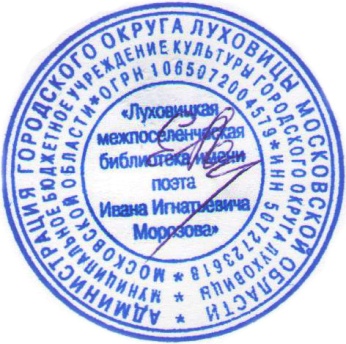 Директор МБУК «ЛМБ им. поэта И.И. Морозова»                                                                Андросова Е.А.Название проекта«БУКсир»«БУКсир»«БУКсир»«БУКсир»«БУКсир»«БУКсир»«БУКсир»Краткое описание проекта, методы достижения поставленных задач,качественные и количественные показателиМолодежный проект, направленный на привлечение в библиотеку молодых пользователей за счет организации для них на базе библиотеки современной красивой и комфортной зоны, насыщенной творческой, культурной, социально значимой жизнью. Проект способствует раскрытию творческого потенциала юношей и девушек, дает молодежи возможность проявить себя, приобщиться к достоянию культуры местного, регионального, федерального и мирового значения, а также просто весело и интересно провести время среди сверстников.Методы достижения поставленных задач:Заключение соглашения о сотрудничестве с социальными партнерами проекта.Организация привлекательного для молодежи пространства на базе библиотеки.Проведение культурно-просветительских мероприятий, по форме и содержанию ориентированных на молодое поколение. Молодежно-ориентированная методика проведения мероприятий.Организация регулярных, на системной основе, встреч молодежи на базе библиотеки для интересного, нескучного досуга, а также реализации совместных социально значимых проектов.Ожидаемые результаты:1. Привлечение большего числа молодых пользователей в библиотеку, увеличение количества посещений библиотеки молодыми пользователями до 15%.2. Преобразование библиотечного пространства и расширение спектра библиотечных услуг, в результате чего библиотека станет местом общения, культурного и познавательного досуга молодежи.3. Вовлечение молодежи в социально значимую волонтерскую деятельность, раскрытие творческого потенциала молодежи, содействие социализации подрастающего поколения.4. Организация на базе библиотеки арт-площадки для творческого самовыражения молодых талантливых авторов: художников, музыкантов, фотографов и пр.Молодежный проект, направленный на привлечение в библиотеку молодых пользователей за счет организации для них на базе библиотеки современной красивой и комфортной зоны, насыщенной творческой, культурной, социально значимой жизнью. Проект способствует раскрытию творческого потенциала юношей и девушек, дает молодежи возможность проявить себя, приобщиться к достоянию культуры местного, регионального, федерального и мирового значения, а также просто весело и интересно провести время среди сверстников.Методы достижения поставленных задач:Заключение соглашения о сотрудничестве с социальными партнерами проекта.Организация привлекательного для молодежи пространства на базе библиотеки.Проведение культурно-просветительских мероприятий, по форме и содержанию ориентированных на молодое поколение. Молодежно-ориентированная методика проведения мероприятий.Организация регулярных, на системной основе, встреч молодежи на базе библиотеки для интересного, нескучного досуга, а также реализации совместных социально значимых проектов.Ожидаемые результаты:1. Привлечение большего числа молодых пользователей в библиотеку, увеличение количества посещений библиотеки молодыми пользователями до 15%.2. Преобразование библиотечного пространства и расширение спектра библиотечных услуг, в результате чего библиотека станет местом общения, культурного и познавательного досуга молодежи.3. Вовлечение молодежи в социально значимую волонтерскую деятельность, раскрытие творческого потенциала молодежи, содействие социализации подрастающего поколения.4. Организация на базе библиотеки арт-площадки для творческого самовыражения молодых талантливых авторов: художников, музыкантов, фотографов и пр.Молодежный проект, направленный на привлечение в библиотеку молодых пользователей за счет организации для них на базе библиотеки современной красивой и комфортной зоны, насыщенной творческой, культурной, социально значимой жизнью. Проект способствует раскрытию творческого потенциала юношей и девушек, дает молодежи возможность проявить себя, приобщиться к достоянию культуры местного, регионального, федерального и мирового значения, а также просто весело и интересно провести время среди сверстников.Методы достижения поставленных задач:Заключение соглашения о сотрудничестве с социальными партнерами проекта.Организация привлекательного для молодежи пространства на базе библиотеки.Проведение культурно-просветительских мероприятий, по форме и содержанию ориентированных на молодое поколение. Молодежно-ориентированная методика проведения мероприятий.Организация регулярных, на системной основе, встреч молодежи на базе библиотеки для интересного, нескучного досуга, а также реализации совместных социально значимых проектов.Ожидаемые результаты:1. Привлечение большего числа молодых пользователей в библиотеку, увеличение количества посещений библиотеки молодыми пользователями до 15%.2. Преобразование библиотечного пространства и расширение спектра библиотечных услуг, в результате чего библиотека станет местом общения, культурного и познавательного досуга молодежи.3. Вовлечение молодежи в социально значимую волонтерскую деятельность, раскрытие творческого потенциала молодежи, содействие социализации подрастающего поколения.4. Организация на базе библиотеки арт-площадки для творческого самовыражения молодых талантливых авторов: художников, музыкантов, фотографов и пр.Молодежный проект, направленный на привлечение в библиотеку молодых пользователей за счет организации для них на базе библиотеки современной красивой и комфортной зоны, насыщенной творческой, культурной, социально значимой жизнью. Проект способствует раскрытию творческого потенциала юношей и девушек, дает молодежи возможность проявить себя, приобщиться к достоянию культуры местного, регионального, федерального и мирового значения, а также просто весело и интересно провести время среди сверстников.Методы достижения поставленных задач:Заключение соглашения о сотрудничестве с социальными партнерами проекта.Организация привлекательного для молодежи пространства на базе библиотеки.Проведение культурно-просветительских мероприятий, по форме и содержанию ориентированных на молодое поколение. Молодежно-ориентированная методика проведения мероприятий.Организация регулярных, на системной основе, встреч молодежи на базе библиотеки для интересного, нескучного досуга, а также реализации совместных социально значимых проектов.Ожидаемые результаты:1. Привлечение большего числа молодых пользователей в библиотеку, увеличение количества посещений библиотеки молодыми пользователями до 15%.2. Преобразование библиотечного пространства и расширение спектра библиотечных услуг, в результате чего библиотека станет местом общения, культурного и познавательного досуга молодежи.3. Вовлечение молодежи в социально значимую волонтерскую деятельность, раскрытие творческого потенциала молодежи, содействие социализации подрастающего поколения.4. Организация на базе библиотеки арт-площадки для творческого самовыражения молодых талантливых авторов: художников, музыкантов, фотографов и пр.Молодежный проект, направленный на привлечение в библиотеку молодых пользователей за счет организации для них на базе библиотеки современной красивой и комфортной зоны, насыщенной творческой, культурной, социально значимой жизнью. Проект способствует раскрытию творческого потенциала юношей и девушек, дает молодежи возможность проявить себя, приобщиться к достоянию культуры местного, регионального, федерального и мирового значения, а также просто весело и интересно провести время среди сверстников.Методы достижения поставленных задач:Заключение соглашения о сотрудничестве с социальными партнерами проекта.Организация привлекательного для молодежи пространства на базе библиотеки.Проведение культурно-просветительских мероприятий, по форме и содержанию ориентированных на молодое поколение. Молодежно-ориентированная методика проведения мероприятий.Организация регулярных, на системной основе, встреч молодежи на базе библиотеки для интересного, нескучного досуга, а также реализации совместных социально значимых проектов.Ожидаемые результаты:1. Привлечение большего числа молодых пользователей в библиотеку, увеличение количества посещений библиотеки молодыми пользователями до 15%.2. Преобразование библиотечного пространства и расширение спектра библиотечных услуг, в результате чего библиотека станет местом общения, культурного и познавательного досуга молодежи.3. Вовлечение молодежи в социально значимую волонтерскую деятельность, раскрытие творческого потенциала молодежи, содействие социализации подрастающего поколения.4. Организация на базе библиотеки арт-площадки для творческого самовыражения молодых талантливых авторов: художников, музыкантов, фотографов и пр.Молодежный проект, направленный на привлечение в библиотеку молодых пользователей за счет организации для них на базе библиотеки современной красивой и комфортной зоны, насыщенной творческой, культурной, социально значимой жизнью. Проект способствует раскрытию творческого потенциала юношей и девушек, дает молодежи возможность проявить себя, приобщиться к достоянию культуры местного, регионального, федерального и мирового значения, а также просто весело и интересно провести время среди сверстников.Методы достижения поставленных задач:Заключение соглашения о сотрудничестве с социальными партнерами проекта.Организация привлекательного для молодежи пространства на базе библиотеки.Проведение культурно-просветительских мероприятий, по форме и содержанию ориентированных на молодое поколение. Молодежно-ориентированная методика проведения мероприятий.Организация регулярных, на системной основе, встреч молодежи на базе библиотеки для интересного, нескучного досуга, а также реализации совместных социально значимых проектов.Ожидаемые результаты:1. Привлечение большего числа молодых пользователей в библиотеку, увеличение количества посещений библиотеки молодыми пользователями до 15%.2. Преобразование библиотечного пространства и расширение спектра библиотечных услуг, в результате чего библиотека станет местом общения, культурного и познавательного досуга молодежи.3. Вовлечение молодежи в социально значимую волонтерскую деятельность, раскрытие творческого потенциала молодежи, содействие социализации подрастающего поколения.4. Организация на базе библиотеки арт-площадки для творческого самовыражения молодых талантливых авторов: художников, музыкантов, фотографов и пр.Молодежный проект, направленный на привлечение в библиотеку молодых пользователей за счет организации для них на базе библиотеки современной красивой и комфортной зоны, насыщенной творческой, культурной, социально значимой жизнью. Проект способствует раскрытию творческого потенциала юношей и девушек, дает молодежи возможность проявить себя, приобщиться к достоянию культуры местного, регионального, федерального и мирового значения, а также просто весело и интересно провести время среди сверстников.Методы достижения поставленных задач:Заключение соглашения о сотрудничестве с социальными партнерами проекта.Организация привлекательного для молодежи пространства на базе библиотеки.Проведение культурно-просветительских мероприятий, по форме и содержанию ориентированных на молодое поколение. Молодежно-ориентированная методика проведения мероприятий.Организация регулярных, на системной основе, встреч молодежи на базе библиотеки для интересного, нескучного досуга, а также реализации совместных социально значимых проектов.Ожидаемые результаты:1. Привлечение большего числа молодых пользователей в библиотеку, увеличение количества посещений библиотеки молодыми пользователями до 15%.2. Преобразование библиотечного пространства и расширение спектра библиотечных услуг, в результате чего библиотека станет местом общения, культурного и познавательного досуга молодежи.3. Вовлечение молодежи в социально значимую волонтерскую деятельность, раскрытие творческого потенциала молодежи, содействие социализации подрастающего поколения.4. Организация на базе библиотеки арт-площадки для творческого самовыражения молодых талантливых авторов: художников, музыкантов, фотографов и пр.Сроки реализации проекта2018 год2018 год2018 год2018 год2018 год2018 год2018 годНовизна проектаСоздание молодежного арт-пространства для свободного нескучного общения, культурного просвещения и реализации творческого, гражданского, интеллектуального потенциала молодежи является новой формой работы как для Центральной библиотеки, так и для городского округа Луховицы в целом. Создание молодежного арт-пространства для свободного нескучного общения, культурного просвещения и реализации творческого, гражданского, интеллектуального потенциала молодежи является новой формой работы как для Центральной библиотеки, так и для городского округа Луховицы в целом. Создание молодежного арт-пространства для свободного нескучного общения, культурного просвещения и реализации творческого, гражданского, интеллектуального потенциала молодежи является новой формой работы как для Центральной библиотеки, так и для городского округа Луховицы в целом. Создание молодежного арт-пространства для свободного нескучного общения, культурного просвещения и реализации творческого, гражданского, интеллектуального потенциала молодежи является новой формой работы как для Центральной библиотеки, так и для городского округа Луховицы в целом. Создание молодежного арт-пространства для свободного нескучного общения, культурного просвещения и реализации творческого, гражданского, интеллектуального потенциала молодежи является новой формой работы как для Центральной библиотеки, так и для городского округа Луховицы в целом. Создание молодежного арт-пространства для свободного нескучного общения, культурного просвещения и реализации творческого, гражданского, интеллектуального потенциала молодежи является новой формой работы как для Центральной библиотеки, так и для городского округа Луховицы в целом. Создание молодежного арт-пространства для свободного нескучного общения, культурного просвещения и реализации творческого, гражданского, интеллектуального потенциала молодежи является новой формой работы как для Центральной библиотеки, так и для городского округа Луховицы в целом. Цель проектаЗа 2018 год увеличить посещаемость библиотеки молодежью на 15% за счет проведения креативных, ярких, нескучных мероприятий – встреч, квестов, игр, творческих вечеров – в современной, красивой, комфортной молодежной зоне библиотеки.За 2018 год увеличить посещаемость библиотеки молодежью на 15% за счет проведения креативных, ярких, нескучных мероприятий – встреч, квестов, игр, творческих вечеров – в современной, красивой, комфортной молодежной зоне библиотеки.За 2018 год увеличить посещаемость библиотеки молодежью на 15% за счет проведения креативных, ярких, нескучных мероприятий – встреч, квестов, игр, творческих вечеров – в современной, красивой, комфортной молодежной зоне библиотеки.За 2018 год увеличить посещаемость библиотеки молодежью на 15% за счет проведения креативных, ярких, нескучных мероприятий – встреч, квестов, игр, творческих вечеров – в современной, красивой, комфортной молодежной зоне библиотеки.За 2018 год увеличить посещаемость библиотеки молодежью на 15% за счет проведения креативных, ярких, нескучных мероприятий – встреч, квестов, игр, творческих вечеров – в современной, красивой, комфортной молодежной зоне библиотеки.За 2018 год увеличить посещаемость библиотеки молодежью на 15% за счет проведения креативных, ярких, нескучных мероприятий – встреч, квестов, игр, творческих вечеров – в современной, красивой, комфортной молодежной зоне библиотеки.За 2018 год увеличить посещаемость библиотеки молодежью на 15% за счет проведения креативных, ярких, нескучных мероприятий – встреч, квестов, игр, творческих вечеров – в современной, красивой, комфортной молодежной зоне библиотеки.Задачи проектаСоздание привлекательной для молодежи современной, красивой и удобной зоны.Подбор молодых, активных и креативных кадров для работы с молодежью; разработка направлений работы, отвечающих запросам и интересам молодых людей.Выявление талантливой творческой молодежи города Луховицы, привлечение их в библиотеку. Установление тесных связей с молодежными организациями и движениями города Луховицы, а также с организациями, работающими с молодежью. Заключение договоров о сотрудничестве.Нескучный досуг для молодежи: квесты, игры, творческие вечера. Создание собственной игротеки и Арт-площадки, организация книжных и художественных инсталляций, выставок молодых художников, фотографов, проведение творческих вечеров молодых поэтов, музыкантов и пр.Привлечение молодежи к социально значимой волонтерской деятельности.Создание привлекательной для молодежи современной, красивой и удобной зоны.Подбор молодых, активных и креативных кадров для работы с молодежью; разработка направлений работы, отвечающих запросам и интересам молодых людей.Выявление талантливой творческой молодежи города Луховицы, привлечение их в библиотеку. Установление тесных связей с молодежными организациями и движениями города Луховицы, а также с организациями, работающими с молодежью. Заключение договоров о сотрудничестве.Нескучный досуг для молодежи: квесты, игры, творческие вечера. Создание собственной игротеки и Арт-площадки, организация книжных и художественных инсталляций, выставок молодых художников, фотографов, проведение творческих вечеров молодых поэтов, музыкантов и пр.Привлечение молодежи к социально значимой волонтерской деятельности.Создание привлекательной для молодежи современной, красивой и удобной зоны.Подбор молодых, активных и креативных кадров для работы с молодежью; разработка направлений работы, отвечающих запросам и интересам молодых людей.Выявление талантливой творческой молодежи города Луховицы, привлечение их в библиотеку. Установление тесных связей с молодежными организациями и движениями города Луховицы, а также с организациями, работающими с молодежью. Заключение договоров о сотрудничестве.Нескучный досуг для молодежи: квесты, игры, творческие вечера. Создание собственной игротеки и Арт-площадки, организация книжных и художественных инсталляций, выставок молодых художников, фотографов, проведение творческих вечеров молодых поэтов, музыкантов и пр.Привлечение молодежи к социально значимой волонтерской деятельности.Создание привлекательной для молодежи современной, красивой и удобной зоны.Подбор молодых, активных и креативных кадров для работы с молодежью; разработка направлений работы, отвечающих запросам и интересам молодых людей.Выявление талантливой творческой молодежи города Луховицы, привлечение их в библиотеку. Установление тесных связей с молодежными организациями и движениями города Луховицы, а также с организациями, работающими с молодежью. Заключение договоров о сотрудничестве.Нескучный досуг для молодежи: квесты, игры, творческие вечера. Создание собственной игротеки и Арт-площадки, организация книжных и художественных инсталляций, выставок молодых художников, фотографов, проведение творческих вечеров молодых поэтов, музыкантов и пр.Привлечение молодежи к социально значимой волонтерской деятельности.Создание привлекательной для молодежи современной, красивой и удобной зоны.Подбор молодых, активных и креативных кадров для работы с молодежью; разработка направлений работы, отвечающих запросам и интересам молодых людей.Выявление талантливой творческой молодежи города Луховицы, привлечение их в библиотеку. Установление тесных связей с молодежными организациями и движениями города Луховицы, а также с организациями, работающими с молодежью. Заключение договоров о сотрудничестве.Нескучный досуг для молодежи: квесты, игры, творческие вечера. Создание собственной игротеки и Арт-площадки, организация книжных и художественных инсталляций, выставок молодых художников, фотографов, проведение творческих вечеров молодых поэтов, музыкантов и пр.Привлечение молодежи к социально значимой волонтерской деятельности.Создание привлекательной для молодежи современной, красивой и удобной зоны.Подбор молодых, активных и креативных кадров для работы с молодежью; разработка направлений работы, отвечающих запросам и интересам молодых людей.Выявление талантливой творческой молодежи города Луховицы, привлечение их в библиотеку. Установление тесных связей с молодежными организациями и движениями города Луховицы, а также с организациями, работающими с молодежью. Заключение договоров о сотрудничестве.Нескучный досуг для молодежи: квесты, игры, творческие вечера. Создание собственной игротеки и Арт-площадки, организация книжных и художественных инсталляций, выставок молодых художников, фотографов, проведение творческих вечеров молодых поэтов, музыкантов и пр.Привлечение молодежи к социально значимой волонтерской деятельности.Создание привлекательной для молодежи современной, красивой и удобной зоны.Подбор молодых, активных и креативных кадров для работы с молодежью; разработка направлений работы, отвечающих запросам и интересам молодых людей.Выявление талантливой творческой молодежи города Луховицы, привлечение их в библиотеку. Установление тесных связей с молодежными организациями и движениями города Луховицы, а также с организациями, работающими с молодежью. Заключение договоров о сотрудничестве.Нескучный досуг для молодежи: квесты, игры, творческие вечера. Создание собственной игротеки и Арт-площадки, организация книжных и художественных инсталляций, выставок молодых художников, фотографов, проведение творческих вечеров молодых поэтов, музыкантов и пр.Привлечение молодежи к социально значимой волонтерской деятельности.Целевые группы проектаУчащиеся 8-11 классов, студенты местных колледжей и техникумов.Учащиеся 8-11 классов, студенты местных колледжей и техникумов.Учащиеся 8-11 классов, студенты местных колледжей и техникумов.Учащиеся 8-11 классов, студенты местных колледжей и техникумов.Учащиеся 8-11 классов, студенты местных колледжей и техникумов.Учащиеся 8-11 классов, студенты местных колледжей и техникумов.Учащиеся 8-11 классов, студенты местных колледжей и техникумов.Партнеры проектаНаименование партнераНаименование партнераНаименование партнераФункции партнераФункции партнераФункции партнераФункции партнераПартнеры проектаМолодежный центр «Юнимакс»Молодежный актив РДК «Старт»Молодежный центр «Юнимакс»Молодежный актив РДК «Старт»Молодежный центр «Юнимакс»Молодежный актив РДК «Старт»Привлечение молодежной аудитории в библиотеку.Привлечение молодежной аудитории в библиотеку.Привлечение молодежной аудитории в библиотеку.Привлечение молодежной аудитории в библиотеку.Как будет организовано информационное сопровождение проектаДля популяризации проекта на протяжении всех этапов реализации будет осуществляться информационная поддержка в местных средствах массовой информации (газета «Луховицкие вести», телеканалы РИНГ и ИНКО-ТВ), на официальном сайте МБУК «ЛМБ им. поэта И.И. Морозова», на страницах социальных сетей.Для популяризации проекта на протяжении всех этапов реализации будет осуществляться информационная поддержка в местных средствах массовой информации (газета «Луховицкие вести», телеканалы РИНГ и ИНКО-ТВ), на официальном сайте МБУК «ЛМБ им. поэта И.И. Морозова», на страницах социальных сетей.Для популяризации проекта на протяжении всех этапов реализации будет осуществляться информационная поддержка в местных средствах массовой информации (газета «Луховицкие вести», телеканалы РИНГ и ИНКО-ТВ), на официальном сайте МБУК «ЛМБ им. поэта И.И. Морозова», на страницах социальных сетей.Для популяризации проекта на протяжении всех этапов реализации будет осуществляться информационная поддержка в местных средствах массовой информации (газета «Луховицкие вести», телеканалы РИНГ и ИНКО-ТВ), на официальном сайте МБУК «ЛМБ им. поэта И.И. Морозова», на страницах социальных сетей.Для популяризации проекта на протяжении всех этапов реализации будет осуществляться информационная поддержка в местных средствах массовой информации (газета «Луховицкие вести», телеканалы РИНГ и ИНКО-ТВ), на официальном сайте МБУК «ЛМБ им. поэта И.И. Морозова», на страницах социальных сетей.Для популяризации проекта на протяжении всех этапов реализации будет осуществляться информационная поддержка в местных средствах массовой информации (газета «Луховицкие вести», телеканалы РИНГ и ИНКО-ТВ), на официальном сайте МБУК «ЛМБ им. поэта И.И. Морозова», на страницах социальных сетей.Для популяризации проекта на протяжении всех этапов реализации будет осуществляться информационная поддержка в местных средствах массовой информации (газета «Луховицкие вести», телеканалы РИНГ и ИНКО-ТВ), на официальном сайте МБУК «ЛМБ им. поэта И.И. Морозова», на страницах социальных сетей.Бюджет проекта Статья расходовСодержание работыЕдиницы измеренияЕдиницы измеренияСтоимость, в руб. Количество Сумма Бюджет проекта Косметический ремонт помещенияЗамена окна на ПВХ, отделка стен и пола.шт.кв.м.шт.кв.м.15 000,002 300,0011015 000,0023 000,00Бюджет проекта Приобретение мебели.Закупка дивана.Закупка стенки.шт.шт.шт.шт.15 000,0010 000,001115 000,0010 000,00Бюджет проекта Приобретение техники.Закупка плазменного телевизора.шт.шт.20 000,00120 000,00Бюджет проекта ИТОГО:ИТОГО:ИТОГО:ИТОГО:ИТОГО:ИТОГО:83 000,00№Наименование мероприятияДата проведения мероприятияКоличество посещенийКоличество публикаций в СМИ1«Проф-Шоу» Втречи с фотографами, художниками, музыкантами, поэтами, психологами и т.д.Ежемесячно202Вечеринки в духе традиций и особенностей разных стран: «Ирландская вечеринка», «Итальянская вечеринка», «Японская вечеринка» и т.д.Ежемесячно203«Hand Made-проспект»творческие мастер-классыЕжемесячно104Творческие экспозиции молодых талантов «Моё искусство»Ежеквартально305«От корки до корки»литературная игра по мотивом известных литературных произведенийЕжемесячно156«Игротека в библиотеке»Интеллектуальные и настольные игрыЕженедельно107«Музыкальный коктейль»презентация проекта17.02.183528«В поисках острова сокровищ»квест-игра22.03.182019Библионочь «Время читать!»Всероссийская акция21.04.1825310Интеллектуальная игра «60 секунд»08.05.1810211Семейное библиокафе «Остров семейных радостей»12.05.1830312Акция «Мы интересны миру, мир интересен нам!»27.06.-15.07.40213Фотозона «В книжном царстве»27.07.18404«Книжный пикник» в парке им. И.Г. Воробьева18.08 20184014К Международному дню музыкиМузыкальные встречиоктябрь 20185Всероссийский день чтения «Будь в тренде – читай!»октябрь 201816«Тургеневские девушки»фотоконкурсноябрь 2018«Страна восходящего солнца»Дни Японии в библиотеке (викторины, мастер-классы, познавательные мероприятия)ноябрь 2018Фотозона «В тени цветущей сакуры»Выставка-инсталляцияноябрь 20187«Читаем Тютчева»конкурс чтецовдекабрь 2018Предновогодняя библиотечная тусовка«Есть контакт!»декабрь 2018